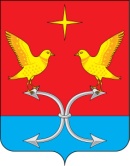 НЕЧАЕВСКИЙ СЕЛЬСКИЙ СОВЕТ НАРОДНЫХ ДЕПУТАТОВКОРСАКОВСКОГО РАЙОНА ОРЛОВСКОЙ ОБЛАСТИРЕШЕНИЕ  № 7 от 3 октября 2016 года                                    Принято на 1-ом заседании             д. Нечаево                                                                             сельского Совета                                                                                  народных депутатовОб избрании депутатов Корсаковского районного Советанародных депутатов	Руководствуясь Федеральным законом от 06.10.2003г № 131-ФЗ «Об общих принципах организации местного самоуправления в Российской Федерации», Уставом Нечаевского сельского поселения Корсаковского района, на основании протокола счетной комиссии о результатах тайного голосования по избранию депутатов в Корсаковский районный Совет народных депутатов от 03.10.2016г № 3 Нечаевский сельский Совет народных депутатов р е ш и л:Избрать депутатами Корсаковского районного Совета народных депутатов :Володина Евгения Викторовича, депутата Нечаевского сельского Совета народных депутатов по избирательному округу № 6;Кнодель Галину Тимофеевну – депутата Нечаевского сельского Совета народных депутатов по избирательному округу № 1.Председатель сельского Советанародных депутатов                                                                         В. Р. Кнодель